Leerlingenstichting AlmeloIn 2004 is door deelnemers van de MBO-locatie van AOC Oost in Almelo de Leerlingenstichting Almelo opgericht. Binnen deze stichting worden projecten uitgevoerd van externe opdrachtgevers. Alle functies (bestuur, administratie, verkoop, inkoop, productie, enz.) worden uitgevoerd door deelnemers van het AOC.De hoofddoelstelling van de stichting is  een bijdrage leveren aan de leerdoelen van de deelnemers. Dat in de stichting gewerkt wordt met externe opdrachtgevers werkt daarbij zeer motiverend. Het behalen van een goed financieel resultaat is vooral belangrijk voor de continuïteit van de stichting. Een extra stimulans daarvoor is ook het winstdeel dat aangewend mag worden voor een klassikale activiteit.Op dit moment kent de stichting twee bedrijfsonderdelen: Terra Green Combination en Flower & Design. In Terra Green Combination worden projecten uitgevoerd in het groen en voor land, water en milieu. In Flower & Design worden, veelal op locatie, plantaardige arrangementen verzorgd.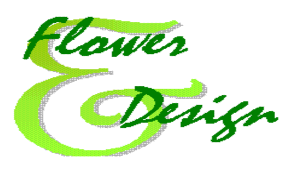 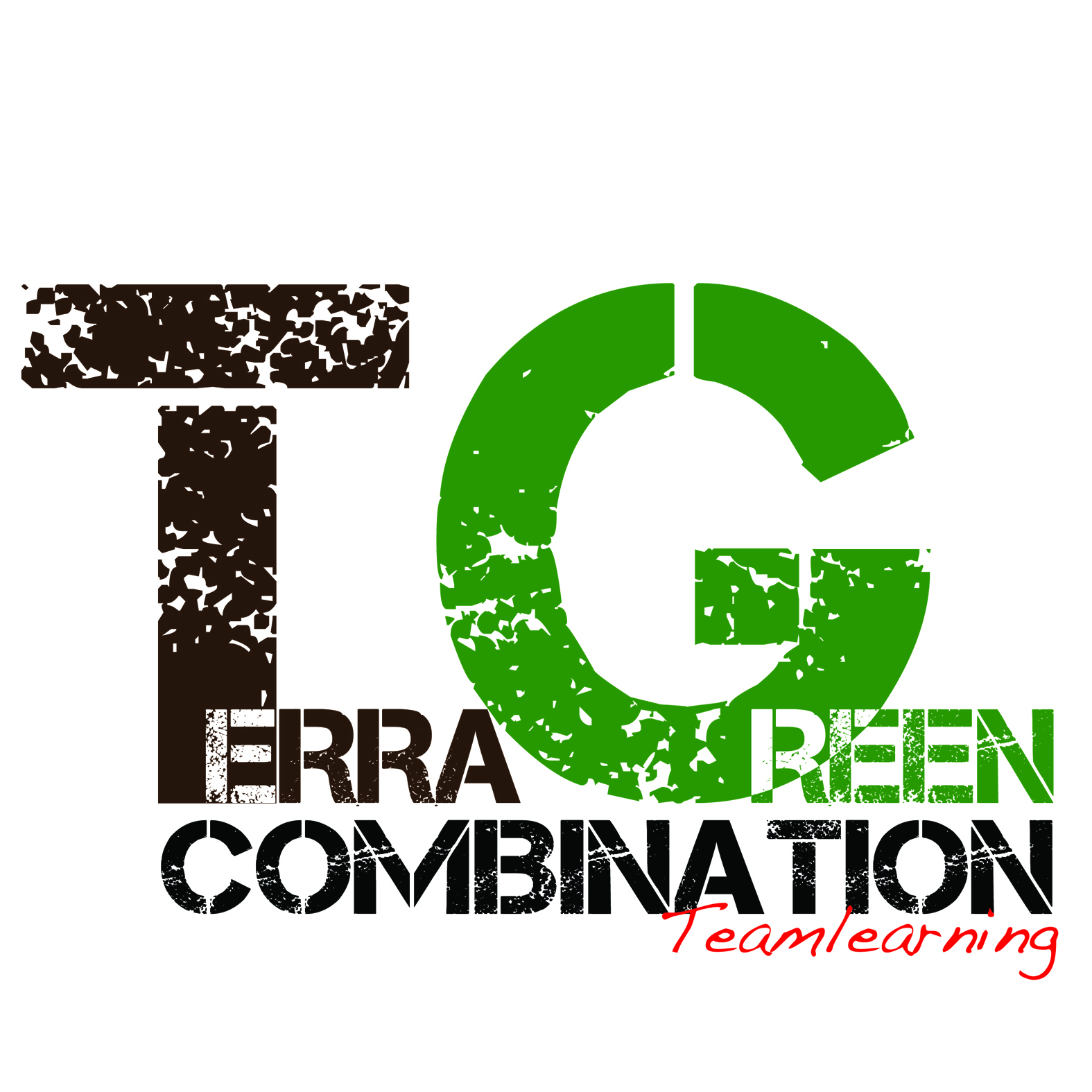 